Protokoll från möte med Metodgruppens styrgruppDatum: 	Torsdag 20 april kl. 9.30-15.30Plats: 	Trafikverket, Solna, Stockholm, SverigeNärvarande/deltagande:	Johanna Thorsenius, 	Trafikverket	OrdförandeHåkan Arvidsson, 	VTI	SekreterareHenrik Arnerdal, 	Trafikverket	Ordf. BitumenutskottetKenneth Lind, 	Trafikverket	Ordf. AsfaltutskottetKenneth Olsson, 	Skanska	Kenneth Vikström, 	NCC	Glenn Lundmark, 	Asfaltskolan	t.o.m. tårtan efter lunchMårten Sohlman,	SBMI	Mats Jonsson, 	Svevia 	Lars Jansson, 	Peab Asfalt	Lena Strand, 	SKR	Mattias Liljekvist	Asfaltskolan	t.o.m. tårtan efter lunchAnmält förhinderFredrik Lindström, 	Trafikverket	Ordf. Oförstörande fältmätningSima Roostamalipour, 	Nynas	Mats Kindvall, 	Swedavia	Klas Hermelin, 	Trafikverket	Ordf. BallastutskottetInledningJohanna hälsade alla välkomna till dagens Styrgruppsmöte. Mårten anmälde en övrig fråga om eventuellt höga EU-krav på återanvändning vid byggande. Dagordningen var annars OK. Mattias presenteras under 4. Nya medlemmar. Tårta är beställd som efterrätt för att tacka av Glenn.Föregående protokollFöregående protokoll, från 2023-10-13, gicks igenom med korta kommentarer. Kenneth Lind vill förtydliga, pga. kommentarer/frågor han fått efter föregående protokoll där det stod att han vill växla in en vice ordförande innan han pensioneras, att han inte ska gå i pension än på ett (långt?) tag. Protokollet ansågs i övrigt vara OK.Besluts- och uppdragslistanVi gick igenom beslutslistan från föregående protokoll som kan sammanfattas: Uppdatera hemsidan, lyfta fram ringanalyser och allmän uppstädning -Håkan
Det finns en genväg, en banner, till ringanalyser nere till höger. Annars har inget mer hunnit hända.Översyn av inriktningsdokument inför ett ev. införlivande av Vägmarkering i Metodgruppen. Johanna
De får starta som ”grupp”. Om/när de blir ett utskott behövs det i så fall endast mindre justeringar i inriktningsdokumentet.Reda ut framtid för utskott ”Oförstörande fältmätning”. Fredrik och Johanna/Håkan
Johanna ligger på inom Trafikverket. Med tillägg för de beslut som togs idag finner ni en uppdaterad version i slutet av detta protokoll.Nya medlemmarJenny-Ann har slutat på Nynas, Johanna har kontaktat dem för besked om ersättare. (Efter mötet kom information om att Carl Hultin representerar Nynas framöver.)Mattias Liljekvist, som jobbar med kalkyler på Svevia i Örebro kommer att ersätta Glenn som koordinator på Asfaltskolan. Han tar Glenns plats i Styrgruppen. Under det kommande året ska han bjudas in till samtliga utskottsmöten, för att lära känna oss. Om han blir permanent deltagare i dem får vi se.RinganalyserRinganalysgruppen hade möte i januari (Mötesanteckningar Ringanalysgruppen 230119). Det som sades var att slutrapporterna tar för lång tid. VTI (Håkan och Andreas) vet och bad ödmjukast om ursäkt. Det vore även lämpligt att uppdatera och eventuellt höja nivån för ringanalyser på hemsidan.Status för pågående och kommande ringanalyser redovisas under punkten för respektive utskott.Metoddagen Senaste Metoddagen den 2 februari 2023 har fått få (5) men i princip samstämmiga, nöjda synpunkter (enkätsvar). Nästa Metoddag kommer att bli torsdagen den 8 februari 2024. NCCs lokal i Solna (vid Järva Krog) är bokad.Input till Mattias på förslag till programpunkter (ämne och föredragshållare) från utskotten senast 6 oktober 2023. Varje utskott har ca 45 minuter.Information om kommande Metoddag läggs ut på hemsidan samt via Asfaltskolan.En del framtida förslag som diskuterades var:SBMI presenterar SBMIMer mingeltidEventuellt alternativ till lokal finns hos Byggföretagen via Svensk Beläggningsförening som är huvudman för Asfaltskolan. Den är större än lokalen hos NCC (ca 250 pers), i nuläget har vi dock inte behov av fler platser.Viktigt att behålla fokus på vår målgrupp som i första hand är personal på laboratorierna.Mårten berättade hur SBMIs branschdag fått till (mer) interaktivitet med att placera deltagarna vid runda bord i stället för biosittning och med omröstningar etcetera via ”Menti”. Kräver dock en hel del planering och förarbete för att ge ett bra resultat.Rapportering från utskotten inkl. regelverk och standardiseringHär följer en kort resumé från varje utskottsordförande, förutom utskottsarbeten presenteras även status och nytt angående standardisering och regelverk, presentationer är bifogade (för att kunna öppna dem: 1. ”Aktivera redigering” i detta dokument; 2. Dubbelklicka på pdf-ikonen). Mer info från utskotten finns även på Metodgruppens hemsida för respektive utskott.Oförstörande fältmätningar (OF)Då Fredrik inte kunde närvara fanns inget nytt att redovisa från detta utskott.Kan eventuellt Thomas Lundberg, VTI, tillfälligt vara ordförande som utsedd av Trafikverket? Finns intresse från branschen?Till nästa möte ska utskottet ha kommit in med ett förslag på framtida arbete samt bemanning, annars tas beslut om att utskottet får status ”vilande”.BitumenHenrik presenterade arbetet i bitumenutskottet. I presentationen nedan finns även standardiseringsarbete för bitumenfrågor presenterat.UtskottsarbeteMedlemmar: Status quo. Representanter frånLeverantörer: TotalEnergies och NynasEntreprenörer: NCC, PEAB, Skanska och SveviaSkola/forskning: VTIBeställare: Swedavia och TrafikverketMöten: Senaste 25 oktober.Diskussioner bl.a. om Metoddagen, ringanalys mjukbitumen, metodhandledningar och EN 1429 lagringsstabilitet emulsion.Nästa 25 aprilRinganalys 2022/2023: Mjukbitumen MJOGBl.a. två lagringstider, återvunnet bitumen: 23-03-22 och 23-05-24.EN 1429, Silrest. Diskussion om inverkan av lagringstemperatur inom TC336/WG2. 18 °C eller 28 °C för laboratorieprov? Sverige lagrar vid 50 °C?! som är lagringstemperatur för emulsionen innan användning på väg.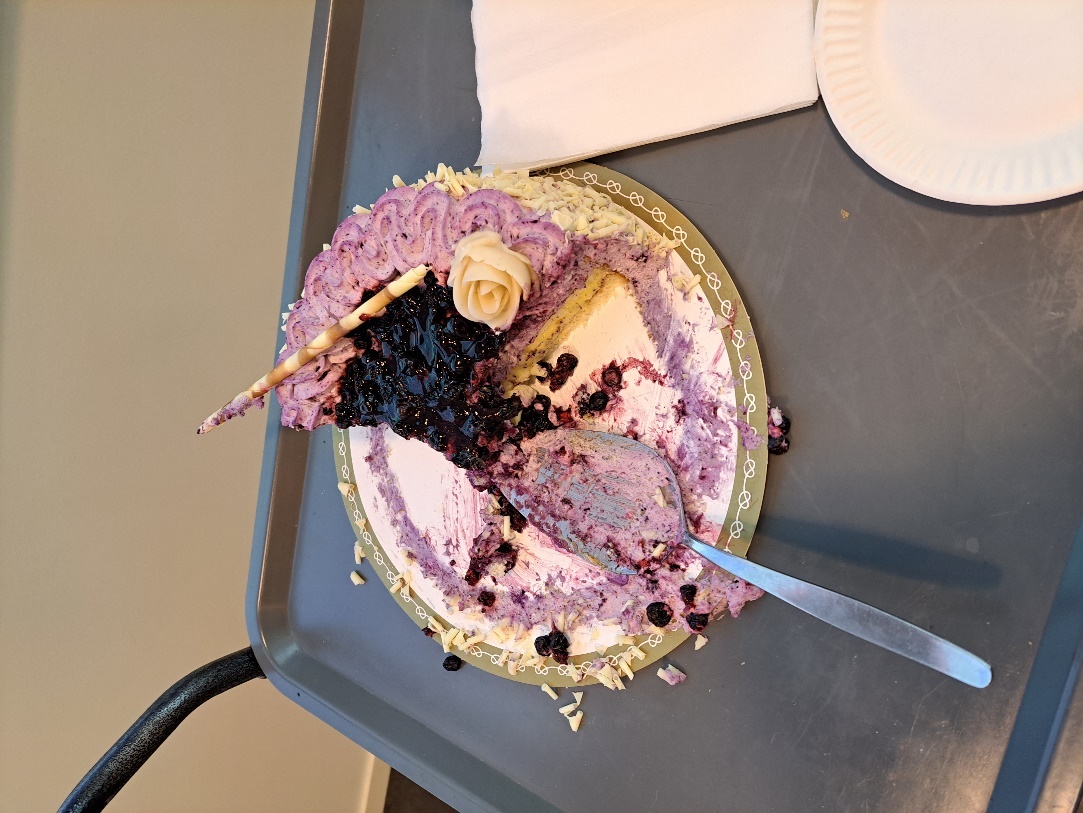 Foto 1. Avbrott för lunch, tårta och tack så mycket Glenn!
(Foto H Arvidsson, VTI)StandardiseringSystematisk översyn, som stänger hos SIS 26 maj. EN 58, ProvtagningEN 1428, Vattenhalt i emulsionEN 1431, återvunnet bindemedelEN 13588, KohesionEN 13398, Elastisk återgångEN 13399, LagringsstabilitetSystematisk översyn, till höstenEN 1425, märkbara egenskaperEN 13302, rotationsviskosimeterEN 16345, Utrinningstid, redwood-viskosimeterTS 17481, SalthaltTS 17482, SyratalFormal vote som stängt 18 aprilEN 12595, kinematisk viskositetEN 12596, dynamisk viskositetEN 14769, PAVEN 14770, DSREN 14771, BBRSystematisk översyn, 2022EN 16849, vattenhalt i emulsion -bekräftasEN 13303, viktförlust efter upphetsning -bekräftasEN 12591, produktspecifikation bitumen -bekräftasEN 13075-1 och -2, brytindex -reviderasEN 13587, Kohesion ”Tensile test” -reviderasEN 15626:2021 Vidhäftning hos bitumenlösning & fluxad bitumen (liknande uppdateringar som i EN 13614 -reviderasAnnatTC336 O Moglia, TotalEnergies, omval 3 år. Öppet för andra förslag.TC336 WG1 A Sörensen, Eurobitume omvald 3 år.Omtag kring ” standardisation request. ‒Så robusta hEN som möjligt, komplettera med icke harmoniseradeTR på gång ” SustainabilityAsfalt Kenneth L redogjorde för arbetet i asfaltutskottet inklusive regelverksfrågor och standardiseringsfrågor inom hans område(n).UtskottsarbeteMedlemmarna redovisades. Möten:Senaste: 2022-12-08 planerat 8:00-12:00 via Teams, blev 8:00-9:45.Årligt Metodgruppen och Swedac: 2023-01-26, nästa 2024-01-30Kommande: 2023-04-05, via Teams.Metodhandledningar status och eventuell aktivitetRinganalyserDynamisk kryptest, genomförd. Arbete med slutrapport pågår. Prall, genomförd. Arbete med slutrapport pågår.Bindemedelshalt, kornkurva, Marshallhålrum för asfaltsmassa med PMB, arbetsgrupp initierad.Utvärdera CoreLock. Samla erfarenhetStandarderTDOKNy TDOK: Validering punktvis packningsmätning.Omarbetning TRVMB 705, strykning av extremdataOmarbetning FAS 460, kontroll av borrkärnorRevidering av 2017:0649, Provtagning av asfaltbeläggning. Kompletteras med provtagning för Prall, dynamiskt kryptest, ITSR etcetera.Framdrift av uppdateringar och nya standarder SS-EN 12697-serien.Redovisning av de viktiga ändringarna i .SS-EN 12697-41:2023 Avvisningsmedel.SS-EN 12697-4:2023 Återvinning i fraktioneringskolumnSS-EN 12697-43:2023 Beständighet mot drivmedelAktuellt från kommande WG1-möteStatus 12697-18, -27, -50, -1, -14 och att 12697-38 kalibrering på sikt kommer att utgå.Harmoniserade produktstandarderDe fyra första områdena är i gång.Ballast ligger 10:aAsfalt, ytbehandling och bitumen ligger 12:a.Regelverk.Utveckling av bitumenbundna lager, TDOK 2013:0529Version 5.0: 1 juli 2023 synkroniseras med AMA 23Version 6.0: 1 juli 2026 synkroniseras med AMA 26Aktuella områdenImplementering av asfalt emulsion, ACBEÖversyn ÅAK och ÅAHVStabilitetFörenkling i Regler för regleringFörtydling av dokumentationskravenÅtervinning av asfalt med PMBInförande av klimatkravSuccesiv implementering AGBE till 2026Förslag på (ny) avsnittsindelning i TDOK 2013:0529 v. 5.0Tidplan och aktiviteter för regelverket; publicering 2023-07-01Kenneth Lind önskar gärna inspel och synpunkter på ”hans” regelverk till kenneth.lind@trafikverket.seBallast/Obundna lagerHåkan presenterade ballastutskottets arbete då Klas var upptagen på annat håll. I nedanstående presentation finns även presentationen för regelverk och standardisering angående ballast och obundna lager.UtskottetStabilt vad gäller medlemmarMöten: Senaste 2023-02-01, nästa 2023-05-16.Presentation av nya systemet för bergtyp med konsekvenserPresentation av Skanskas SBUF-projekt: framtagning av metodbeskrivning för mottagningskontroll (mellan materialleverantör och entreprenör).Metodutveckling övrigtRevidera Provberedning för bergtyp, TDOK 2014:0143Metodhandledning för korndensitet och vattenabsorption som anger hur man kan bestämma vattenabsorption fin fraktion 0,063-4 utan konmetoden (man nyttjar skenbar densitet för aktuell finfraktion och ugnstorr densitet för grövre fraktion och räknar ut den).Stansade spaltsiktarNya FOI-projektGlimmerhalt, hur optimera provberedning? (VTI)Yttäckande packningskontroll, utveckling som kvalitetskontroll. (KTH/Dynapac).Funktionsegenskaper för cirkulära material (Skanska, SBUF)RinganalyserKorndensitet och vattenabsorption, 2020, rapportmanus klar, väntar på granskning.Flisighetsindex och LT-index, 2022. För-rapport publicerad. Slutrapporten är nästan halvfärdig.Järnvägs-LA, LARB, pågår. Sista deltagens svar inkom i måndags (17 april).Nästa på tur: sandekvivalent…StandardiseringTC 154 Produktstandarder, inte mycket nytt?Farliga ämnen och radioaktivitet ska inkluderas i produktstandarder.Sverige har fått en s.k. A-deviation i SS-EN 933-1 att vi ska använda skakapparat till siktning pga. arbetsmiljölagstiftning!TC 227: metoder saknas för permeabilitet och frostkänslighetKravÄndringsförslag till AMA Anläggning 23DCH.15 Underballast (järnväg) micro-Deval och LA på vanliga 10-14 mm.DCB.24 Förstärkningslager för dagvattenhantering 22/90 mm.Nytt system för BergtypMicro-Deval och LA istället för kulkvarnBergtyp används i första hand för vid projektering av befintliga material i linjen och att skilja materialtyp 1 och 3A vid kravställningTDOK 2013:0530 Obundna lager för vägkonstruktionNy version planeras att ges i samband med AMA 23, ändringar som diskuteras:FörstärkningslagerTa bort okrossat förstärkningslagerKrav på andel fritt glimmerLA-kravBärlagerMax 30% glimmer på färdigt lagerSänka kravgräns för glimmerhalt på levererat material från 30% till 25%.För Bärlager sänka kravvärdet för LA (dvs. höja kravet) från 40 till 35.Aktuella metodfrågor och projektMetodavsteg förekommer hos många lab. Om dessa avsteg ger skillnad i resultat mellan lab. är det allvarligt och är förmodligen felaktigt. Avstegen är både på organisationsnivå och lokala. Avstegen kan bero på:Felaktigheter i standarden.Att man tagit bort onödiga moment.Arbetsmiljöskäl.Avvikande utrustning (ofta verifierat via ringanalyser).Tidsbesparing.Förhoppningsvis inte på lättja?Det bästa vore att avstegen avvecklas och jobbas in standarderna. Branschdelegaterna är för ett öppet förhållningssätt och kan tänka sig att man gemensamt godkänner avsteg. Gemensamma avsteg kan kanske hanteras i Metodhandledningar? För över 10 år sedan togs det fram ett utkast till gemensam lista: Metodavsteg ver 1 (från 2012-01-20). Omtag för diskussioner kan var lämpligt, frågan tas upp i respektive utskott.Vid tvist gäller inga avsteg!Angående sulfidberg som kan vara/är problematiskt; svavel-/sulfidhalter är inga analyser väglabben analyserar. Provberedning och förfrågningar förekommer men själva analysen görs hos ”kemilab”.Övriga frågorPlattformen (Webforum) vi använder för hemsidan är delvis omodern och har inte heller webpublicering som fokus. Håkan har en långsiktig plan på att hitta en annan mer modern plattform som dels är ”säker” (https://) och dels är anpassningsbar efter skärmtyp.Mårten har just blivit varse att det är en rad delegerade akter kopplade till EUs taxonomi ute på konsultation. (https://finance.ec.europa.eu/regulation-and-supervision/financial-services-legislation/implementing-and-delegated-acts/taxonomy-regulation_en). Det kan innebära tvingande stora mängder av återanvänt/återvunnet material vid byggande och ”vägrenovering”. Se bifogad pdf av hans mejl.Nästa möteTorsdagen den 19 oktober 2023 kl. 9.30–15.30, hos Trafikverket i Solna, lokal Tokyo (2095).Inför detta möte ska/bör rapporter från respektive utskott skickas in till Håkan (och Johanna) (en vecka) innan mötet så att alla hinner ta del av det före mötet. Särskilt viktigt för viktiga frågor.Sammanfattning av beslutInriktning och bemanning Oförstörande fältmätning? FredrikFlagga på hemsidan för nästa Metoddag. Håkan -klartMattias Liljekvist ska bjudas in till samtliga utskottsmöten. Respektive Ordförande/SekreterareBehandla frågan om hantering av metodavsteg i respektive utskott Respektive ordförandeUppdatering av teknisk plattform för hemsidan HåkanHåkan Arvidsson	Johanna Thorsenius	Sekreterare	Ordförande2023-04-26	2023-05-02BESLUT OCH UPPDRAGSLISTASlutförda beslut och uppdragDatumBeslut/uppdrag (Grön text innebär justering på detta möte)Ansvar2020-04-23



2020-10-22

2022-10-13
2023-04-20Eventuellt namnbyte och justering av inriktning för ”Oförstörande fältmätning”.Översyn av oförstörande metoder som främst mäter egenskaper hos material och lager.Diskussion inom utskottet för att sedan beslutas i StyrgruppenUtreda framtiden…Förslag på ny inriktning och bemanning ska tas fram till nästa möte, annars anses utskottet vara vilande.Fredrik och hans utskottAlla utskott

Fredrik och ”Vägyta”?
Fredrik, Johanna (& Håkan)Fredrik/
Styrgruppen2022-10-13Grupp för Vägmarkering startar uppÖversyn av stadgar inför ett ev införlivande av vägmarkering i MetodgruppenUlf Söderberg, TrV och Hanna Fager, VTIJohanna2022-10-13
(2023-04-20Uppdatera hemsidan. Städa och lyfta ringanalyser
Byta plattform för hemsidan…?HåkanHåkan)2023-04-20Metoddagen 2024: Flagga för den på hemsidanHåkan2023-04-20Mattias Liljekvist ska bjudas in till utskottsmöten.Respektive Ordförande/
Sekreterare2023-04-20Respektive utskott skickar in förslag till programpunkter för Metoddagen 2024 till Mattias Liljekvist senast 6/10Respektive OrdförandeDatumBeslut/uppdrag Ansvar